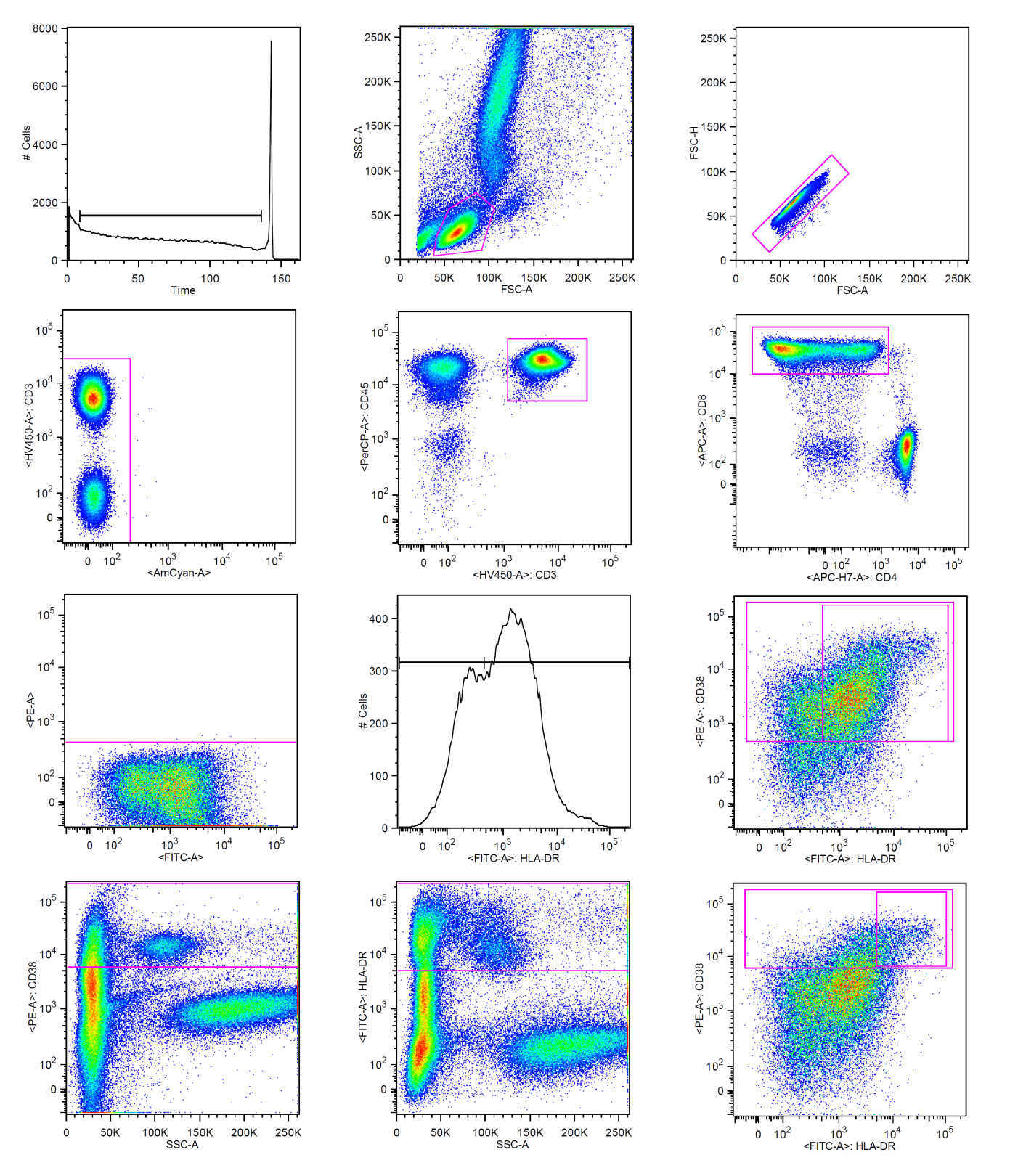 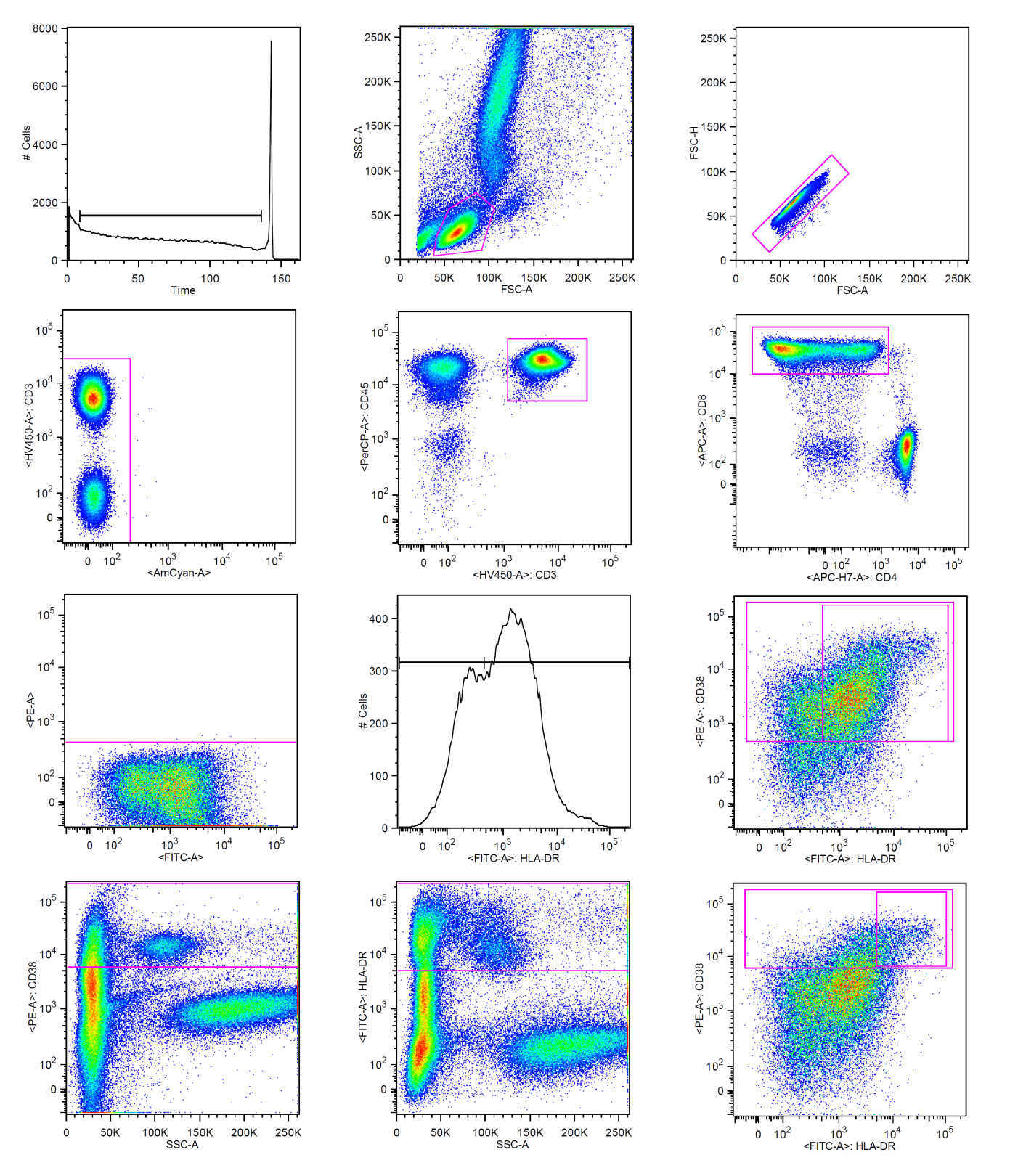 Sequential gating was made on (A) time of acquisition, (B) lymphocytes, (C) single cells, (D) non-autofluorescent cells, (E) CD3+ T-cells, and (F) CD8+ T-cells. A shown in figures X and Y, the CD8+ T-cells were gated as (i)CD8+CD38+, (ii)CD8+CD38+HLA-DR+, (iii)CD8+CD38high,(iv) or CD8+CD38highHLA-DRhighCD38+: gating based on fluorescence minus one (FMO) controls (G). HLA-DR+:gating position based on distribution on histogram(H)CD38high: gating position determined by placing the cursor between CD38-bright    monocytes and CD38-positive granulocytes on an ungated side-scatter plot (adapted from Steel et al. HIV medicine) (I)HLA-DRhigh: gating position determined by placing the cursor between HLA-DR-bright monocytes and HLA-DR-positive granulocytes on an ungated side-scatter plot (J)